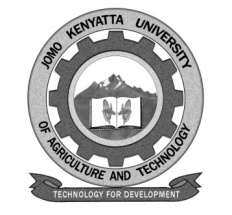         W1-2-60-1-6JOMO KENYATTA UNIVERSITY OF AGRICULTURE AND TECHNOLOGYUNIVERSITY EXAMINATIONS 2014/2015FIRST YEAR FIRST SEMESTER EXAMINATION FOR THE DEGREE OF MASTER OF SCIENCE IN PLANT PHYSIOLOGY	SBT 3128:  ADVANCED CELL BIOLOGYDATE:   AUGUST, 2015		                                  TIME: 3 HOURSINSTRUCTIONS:	ANSWER ANY FOUR QUESTIONSDiscuss techniques used in the study of cells.			[25 marks]Discuss cellular signaling.						[25 marks]Discuss apoptosis.							[25 marks]Discuss the cytoskeleton.						[25 marks]Discuss the extra-cellular matrix.					[25 marks]Membranes play essential and varied roles in living cells.  Discuss 									[25 marks]